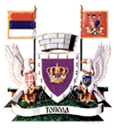 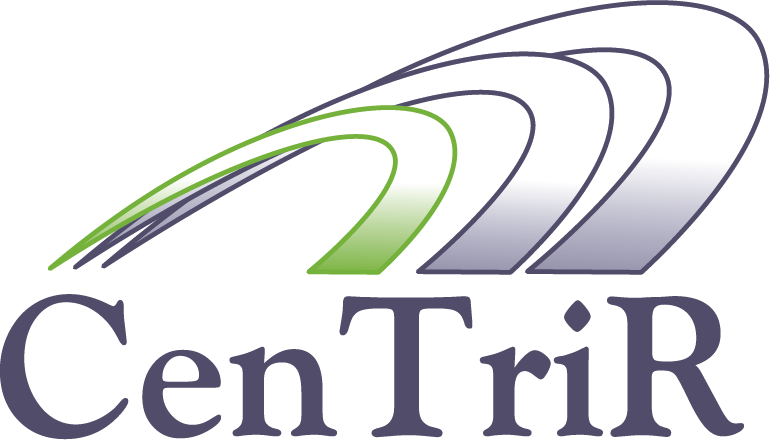 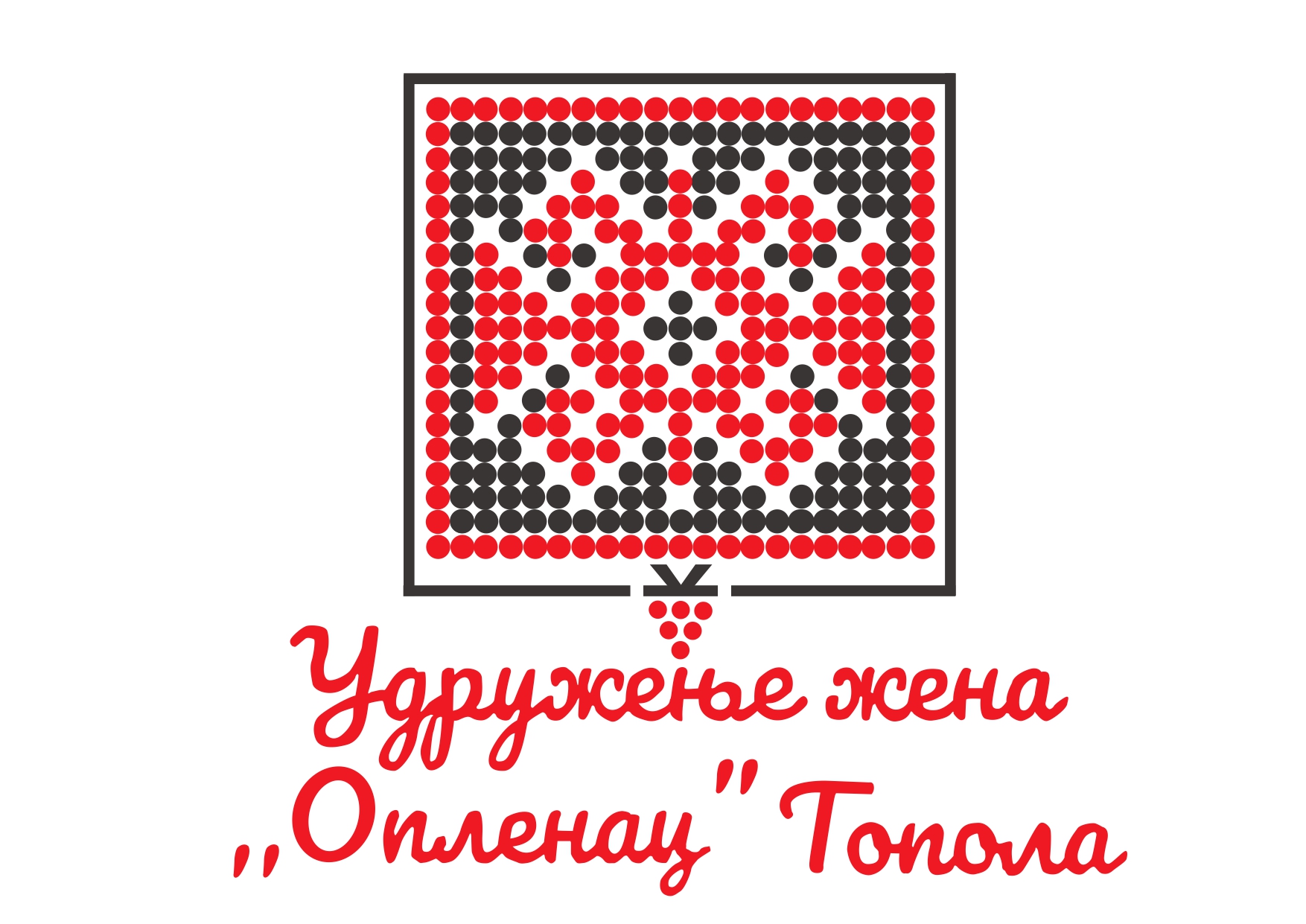 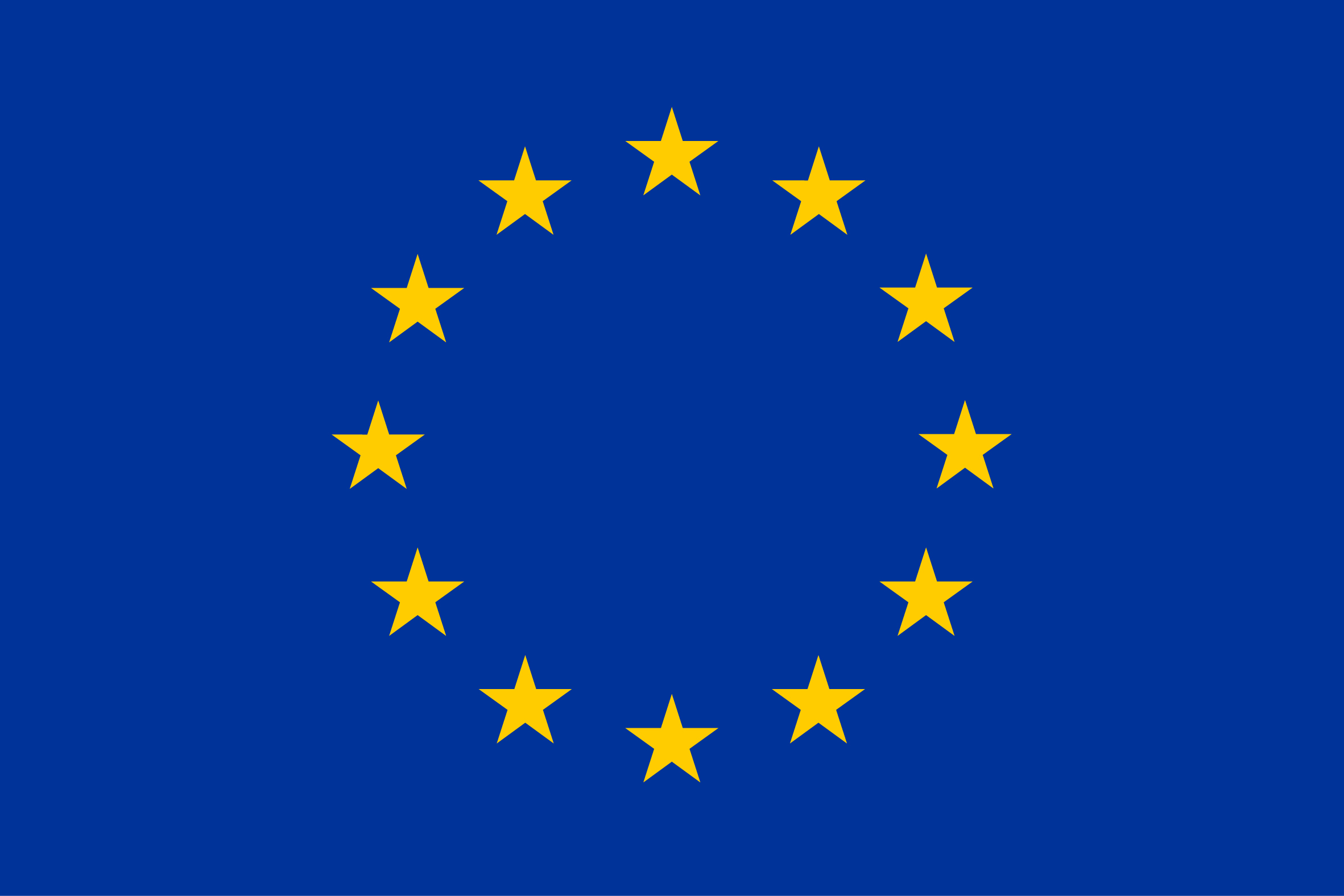 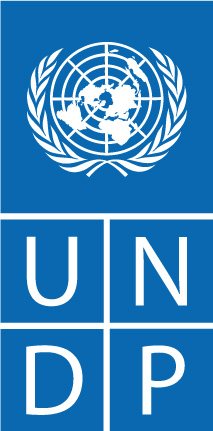 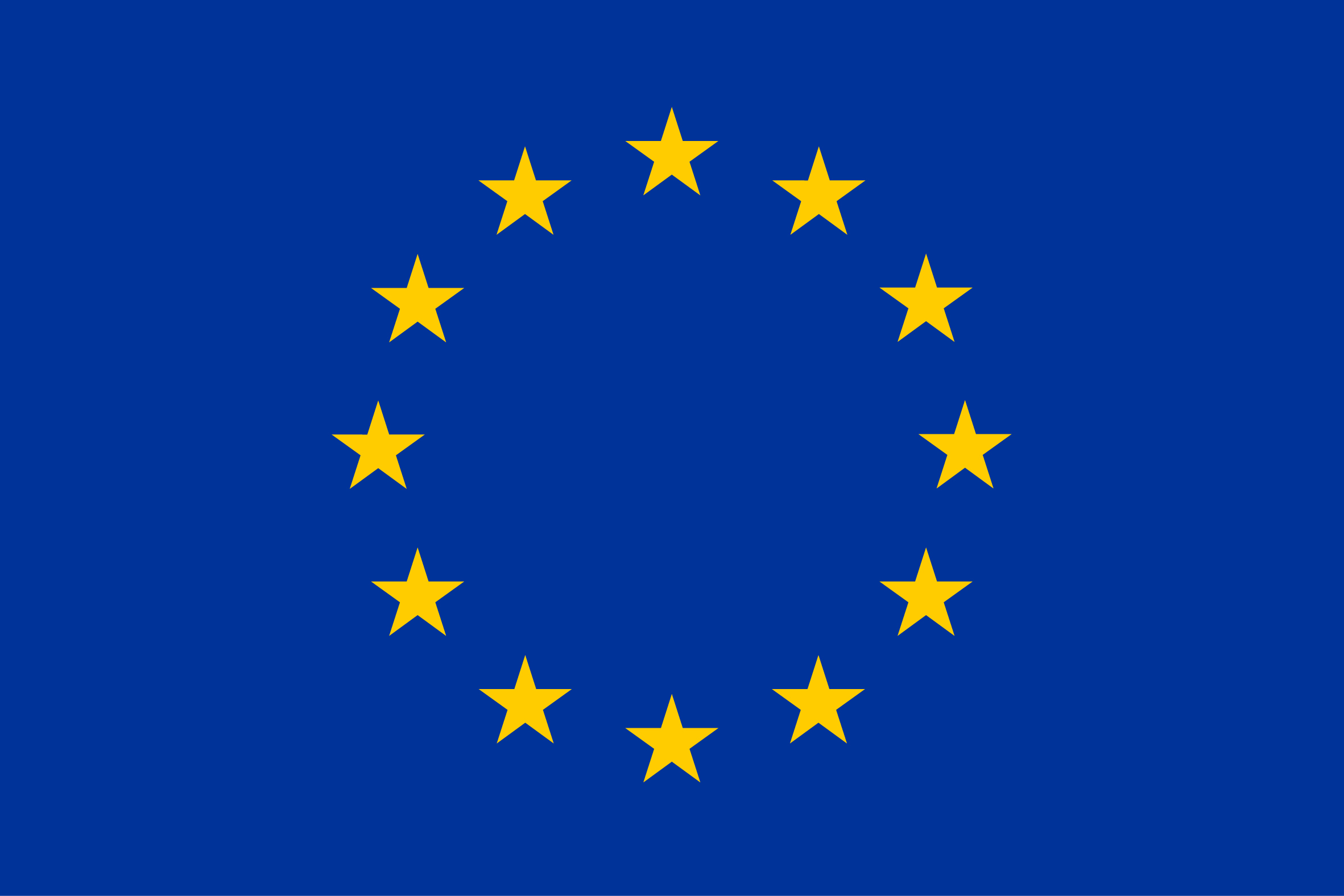 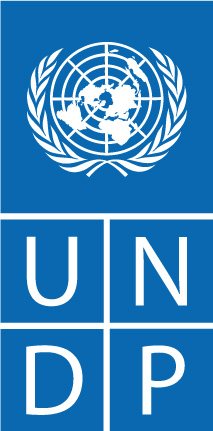 OBRAZAC PRIJAVENA JAVNI POZIV  za pružanje tehničke podrške POLJOPRIVREDNICAMA za plasman domaćih proizvoda na onlajn tržište       Red.broj prijave _______________ (popunjava Komisija)1.  PODACI O PODNOSIOCU PRIJAVE 2.  ISKUSTVO U POLJOPRIVREDNOJ PROIZVODNJI 3.  KORIŠĆENJE INTERNETA I DRUŠTEVNIH MREŽA4.  VRSTA TEHNIČKE PODRŠKE ZA KOJU SE PRIJAVLJUJETE     Zaokružite ili označite jedan ili više različitih vidova podrške za koju se prijavljujete u okviru raspisanog javnog poziva:Pohađanje radionica Registracija poljoprivrednog gazdinstava na zvanični portal Ministarstva poljoprivrede, šumarstva i vodoprivrede – AgroponudaOtvaranje novog ili redizajn postojećeg profila poljoprivrednog gazdinstva na jednoj od društvenih mreža Fejsbuk ili InstagramUključivanje poljoprivrednog gazdinstva u trenutno najposećeniju Fejsbuk grupu za trgovinu domaćim proizvodima – ''Mali proizvođači hrane u Srbiji''Profesionalno fotografisanje proizvoda i priprema priče o poljoprivrednom gazdinstvuOsmišljavanje, grafički dizajn i štampa samolepljivih etiketa za ambalažu u koju se pakuju  domaći proizvodi -  tegle, flašeNabavka ambalaže (tegli i flaša) za pakovanje domaćih proizvoda Ispitivanje bezbednosti domaćih proizvoda koje su namenjene onlajn prodaji u sertifikovanoj laboratoriji. Popunjavanjem ovog obrazca (lično ili sastavljanjem službene beleške od strane Lokalnog projektnog asistenta) izjavljujem da sam saglasna da se moji lični podaci koriste za obradu prilikom selekcije i donošenja odluke o  izboru korisnica, kao i da se u ostale svrhe ne mogu koristiti.                                                                                                                                          _________________________                                                                                                                                                        Ime  i prezimeIme i prezime:Adresa:Telefon:Da li ste nosilac poljoprivrednog gazdinstva? (zaokružite ili označite odgovor):                           a) DA                                    b)  NEDa li ste radno angažovani u okviru porodičnog poljoprivrednog gazdinstva koje je registrovano na drugo lice? (zaokružite ili označite odgovor):a) DA                                    b)  NEDatum prijave:Kojom vrstom poljoprivredne proizvodnje se bavite? (zaokružite jedan ili više odgovora)                   a) Stočarstvo               b) Povrtlarstvo                    c) Voćarstvo                 d) RatarstvoDa li proizvodite gotove domaće proizvode (od voća, povrća, mleka, mesa i sl.)?                     a) DA                               b) NEUkoliko proizvodite gotove proizvode o kojim proizvodima je reč? (upišite odgovor)Koliko dugo se bavite poljoprivrednom proizvodnjom tj. proizvodnjom domaćih proizvoda? (upišite broj godina)Da li imate e-mail adresu i da li šaljete mejlove? (zaokružite odgovor)                     a) DA                               b) NEDa li posedujete nalog na bilo kojoj društvenoj mreži? (zaokružite odgovor)                     a) DA                               b) NENa kojim društvenim mrežama posedujete naloge?  (upišite odgovor ako ste na prethodno pitanje odgovorili potvrdno)